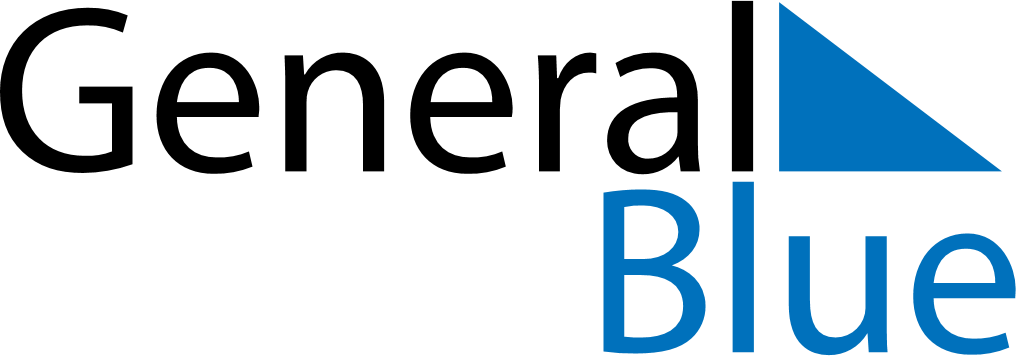 May 2024May 2024May 2024May 2024May 2024May 2024Gracemere, Queensland, AustraliaGracemere, Queensland, AustraliaGracemere, Queensland, AustraliaGracemere, Queensland, AustraliaGracemere, Queensland, AustraliaGracemere, Queensland, AustraliaSunday Monday Tuesday Wednesday Thursday Friday Saturday 1 2 3 4 Sunrise: 6:18 AM Sunset: 5:32 PM Daylight: 11 hours and 13 minutes. Sunrise: 6:18 AM Sunset: 5:31 PM Daylight: 11 hours and 12 minutes. Sunrise: 6:19 AM Sunset: 5:30 PM Daylight: 11 hours and 11 minutes. Sunrise: 6:19 AM Sunset: 5:30 PM Daylight: 11 hours and 10 minutes. 5 6 7 8 9 10 11 Sunrise: 6:20 AM Sunset: 5:29 PM Daylight: 11 hours and 9 minutes. Sunrise: 6:20 AM Sunset: 5:28 PM Daylight: 11 hours and 8 minutes. Sunrise: 6:21 AM Sunset: 5:28 PM Daylight: 11 hours and 7 minutes. Sunrise: 6:21 AM Sunset: 5:27 PM Daylight: 11 hours and 6 minutes. Sunrise: 6:22 AM Sunset: 5:27 PM Daylight: 11 hours and 5 minutes. Sunrise: 6:22 AM Sunset: 5:26 PM Daylight: 11 hours and 4 minutes. Sunrise: 6:23 AM Sunset: 5:26 PM Daylight: 11 hours and 3 minutes. 12 13 14 15 16 17 18 Sunrise: 6:23 AM Sunset: 5:25 PM Daylight: 11 hours and 2 minutes. Sunrise: 6:23 AM Sunset: 5:25 PM Daylight: 11 hours and 1 minute. Sunrise: 6:24 AM Sunset: 5:24 PM Daylight: 11 hours and 0 minutes. Sunrise: 6:24 AM Sunset: 5:24 PM Daylight: 10 hours and 59 minutes. Sunrise: 6:25 AM Sunset: 5:23 PM Daylight: 10 hours and 58 minutes. Sunrise: 6:25 AM Sunset: 5:23 PM Daylight: 10 hours and 57 minutes. Sunrise: 6:26 AM Sunset: 5:22 PM Daylight: 10 hours and 56 minutes. 19 20 21 22 23 24 25 Sunrise: 6:26 AM Sunset: 5:22 PM Daylight: 10 hours and 55 minutes. Sunrise: 6:27 AM Sunset: 5:22 PM Daylight: 10 hours and 55 minutes. Sunrise: 6:27 AM Sunset: 5:21 PM Daylight: 10 hours and 54 minutes. Sunrise: 6:28 AM Sunset: 5:21 PM Daylight: 10 hours and 53 minutes. Sunrise: 6:28 AM Sunset: 5:21 PM Daylight: 10 hours and 52 minutes. Sunrise: 6:29 AM Sunset: 5:21 PM Daylight: 10 hours and 51 minutes. Sunrise: 6:29 AM Sunset: 5:20 PM Daylight: 10 hours and 51 minutes. 26 27 28 29 30 31 Sunrise: 6:29 AM Sunset: 5:20 PM Daylight: 10 hours and 50 minutes. Sunrise: 6:30 AM Sunset: 5:20 PM Daylight: 10 hours and 49 minutes. Sunrise: 6:30 AM Sunset: 5:20 PM Daylight: 10 hours and 49 minutes. Sunrise: 6:31 AM Sunset: 5:19 PM Daylight: 10 hours and 48 minutes. Sunrise: 6:31 AM Sunset: 5:19 PM Daylight: 10 hours and 47 minutes. Sunrise: 6:32 AM Sunset: 5:19 PM Daylight: 10 hours and 47 minutes. 